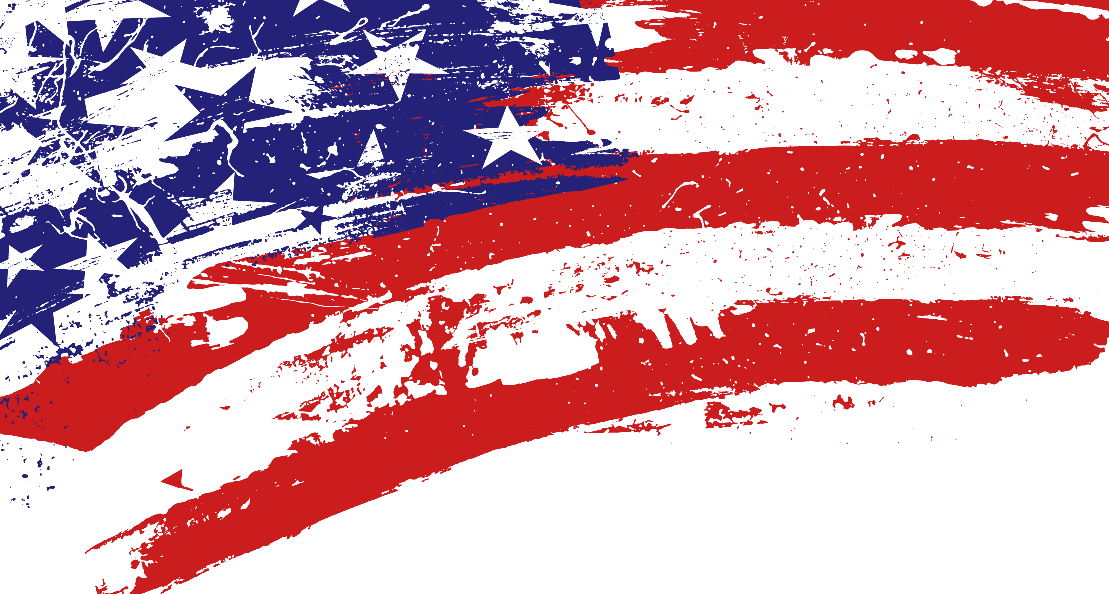 Early Voting for the 03/05/24 Primary Electionwill only be on the 3rd floor of the Annex II Building located at155 N. Cass; Centerville, TX1st Week:*Tuesday, 02/20/24 – Friday, 02/23/24, 8:00 AM – 5:00 PM*Monday, 2/19/24 is a Holiday, President’s Day(Extended Hours) Saturday, 2/24/24, 7:00 AM – 7:00 PM2nd Week:(Extended Hours) Sunday, 02/25/24, 10:00 AM – 4:00 PM(Extended Hours) Monday, 02/26/24 – Friday, 03/01/24, 7:00 AM – 7:00 PMWe will be open during lunch on all voting days.Make sure to bring your required Photo ID that is not expired more than 4 years.